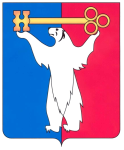 РОССИЙСКАЯ ФЕДЕРАЦИЯКРАСНОЯРСКИЙ КРАЙНОРИЛЬСКИЙ ГОРОДСКОЙ СОВЕТ ДЕПУТАТОВР Е Ш Е Н И ЕО внесении изменений в решение Городского Совета от 19.02.2019 № 11/5-247 «Об утверждении Правил благоустройства территории муниципального образования город Норильск»В соответствии с пунктом 25 части 1 статьи 16, статьей 45.1 Федерального закона от 06.10.2003 № 131-ФЗ «Об общих принципах организации местного самоуправления в Российской Федерации», статьей 28 Устава городского округа город Норильск Красноярского края Городской Совет РЕШИЛ:1. Внести в Правила благоустройства территории муниципального образования город Норильск, утвержденные решением Городского Совета 
от 19.02.2019 № 11/5-247 (далее - Правила), следующие изменения:1.1. Дополнить пункт 1 раздела 1.2. Правил новым абзацем тридцать пятым следующего содержания:«модельная зона – это территория муниципального образования город Норильск, границы которой определяются правовым актом Администрации города Норильска, издаваемым Главой города Норильска или иным уполномоченным им лицом, определяемая для выполнения комплекса работ и организационно-технических мероприятий, направленных на восстановление (обновление, изменение) внешнего облика объектов и элементов благоустройства в целях формирования визуально благоприятного и комфортного архитектурного облика территории муниципального образования город Норильск;».2. Контроль исполнения настоящего решения возложить на председателя постоянной комиссии Городского Совета по городскому хозяйству Сербина Р.О.3. Настоящее решение вступает в силу через десять дней со дня опубликования в газете «Заполярная правда» и распространяет свое действие на правоотношения, возникшие с 01.01.2023. «     »                       2023 год                                    № ____Председатель Городского Совета                         Глава города Норильска                     А.А. ПестряковД.В. Карасев